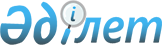 Жылыой ауданында қоғамдық жұмыстарды ұйымдастыру және қаржыландыру туралы
					
			Күшін жойған
			
			
		
					Атырау облысы Жылыой ауданы әкімдігінің 2014 жылғы 08 желтоқсандағы № 7 қаулысы. Атырау облысының Әділет департаментінде 2015 жылғы 14 қаңтарда № 3081 болып тіркелді. Күші жойылды - Атырау облысы Жылыой ауданы әкімдігінің 2017 жылғы 17 мамырдағы № 168 қаулысымен
      Ескерту. Күші жойылды - Атырау облысы Жылыой ауданы әкімдігінің 17.05.2017 № 168 қаулысымен (алғашқы ресми жарияланған күнінен кейін күнтізбелік он күн өткен соң қолданысқа енгізіледі).
      "Қазақстан Республикасындағы жергілікті мемлекеттік басқару және өзін-өзі басқару туралы" Қазақстан Республикасының 2001 жылғы 23 қаңтардағы Заңының 31 бабына, "Халықты жұмыспен қамту туралы" Қазақстан Республикасының 2001 жылғы 23 қантардағы Заңының  20 бабына және "Халықты жұмыспен қамту туралы" Қазақстан Республикасының 2001 жылғы 23 қантардағы Заңын іске асыру жөніндегі шаралар туралы" Қазақстан Республикасы Үкіметінің 2001 жылғы 19 маусымдағы № 836 қаулысына сәйкес, аудан әкімдігі ҚАУЛЫ ЕТЕДІ:
      1. Ұйымдардың тізбесі және қоғамдық жұмыстардың түрлері осы қаулының сәйкес 1-қосымшасына бекітілсін.
      2. Қоғамдық жұмыстардың көлемі мен нақты жағдайлары, еңбегіне төленетін ақылардың мөлшері және олардың қаржыландыру көздері осы қаулының 2-қосымшасына сәйкес бекітілсін.
      3. Осы қаулының орындалуын бақылау аудан әкімінің орынбасары Н. Өмірбаевқа жүктелсін.
      4. Осы қаулы әділет органдарында мемлекеттік тіркелген күннен бастап күшіне енеді, ол алғашқы ресми жарияланған күнінен кейін күнтізбелік он күн өткен соң қолданысқа енгізіледі.
      (АҰҚБЖАФ)_____(ЖАОА)_______(ЖАП)_______(МҚЖАФ)_______(ЖАМИ)_____(ЖАІІБ)______(ҚЖГР)_____(ЖБЖСМ)______(ЖАЖА)_____(ЖМГТК)_____(ЖТ)____(ЖС)____(ЖРО)_____(ЖАС)______(ОАБАБ)______(ЖАСБ)_____(ЖААБ)_____(ЖАБ)______(ЖМЖОЖАФ)_____(ЖАТҚҚБ)______(ЖАЗТЖМО)______(ЖАПБТ)______(ЖАҚБ)____(ЖАМКБ)______(ЖАҚІЖБ)_____(ЖКҒӨОЖАБ)_____(ЖАТЖБ)_____(ЖАӨТТ)___(НОПЖАФ)___(ШШ)____КЕЛІСІЛДІ:
      "Ардагерлер ұйымы" республикалық
қоғамдық бірлестігінің Жылыой аудандық
филиалының төрағасы Т. Кадиров
"8"қаңтар 2015 жыл 
      Атырау облысы Денсаулық сақтау 
басқармасының "Жылыой аудандық
орталық ауруханасы" шаруашылық
жүргізу құқығындағы коммуналдық
мемлекеттік кәсіпорнның бас дәрігері К. Утегенов
      "8"қаңтар 2015 жыл
      "Атырау облысы Жылыой ауданының
прокуратурасы" мемлекеттік мекемесі
аудан прокуроры А. Жоланов 
"8"қаңтар 2015 жыл
      Атырау облыстық мүгедектер қоғамының
Жылыой аудандық филиалының төрайымы Б. Муханова
      "8"қаңтар 2015 жыл 
      "Атырау облысы Мәдениет, мұрағаттар және
құжаттама басқармасының Жылыой ауданы
мемлекеттік мұрағаты" коммуналдық
мемлекеттік мекемесінің басшысы У. Досжанова
"8"қаңтар 2015 жыл 
      "Атырау облысының Ішкі істер
департаменті Жылыой ауданының
ішкі істер бөлімі" мемлекеттік
мекемесінің бастығы И. Беккалиев
"8"қаңтар 2015 жыл 
      Атырау облысы Ішкі саясат басқармасының
"Атырау-Ақпарат" коммуналдық мемлекеттік
кәсіпорынының филиалы Жылой аудандық
"Кең Жылой" газетінің бас редакторы С.Шатенова
"8"қаңтар 2015 жыл
      "Атырау облысы Дене шынықтыру
және спорт басқармасының Жылыой
балалар- жасөспірімдер спорт мектебі"
коммуналдық мемлекеттік мекемесінің
директоры М. Жарылгасов
"8"қаңтар 2015 жыл
      "Жылыой ауданы Мәслихатының аппараты"
мемлекеттік мекемесі аудандық мәслихат
хатшысы М. Кенганов
"8"қаңтар 2015 жыл 
      "Жылыой мұнай және газ технологиялық
колледжі" "Атырау облысы Білім беру
басқармасының" коммуналдық мемлекеттік
қазыналық кәсіпорны директорының
міндетін атқарушы М.Сарбалиева
"8"қаңтар 2015 жыл 
      "Жылыой тазалық" жауапкершілігі
шектеулі серіктестігінің директоры
Б. Абдрахманов
"8"қаңтар 2015 жыл
      "Жылыойсу" мемлекеттік коммуналдық
кәсіпорынының директоры Б. Ибраев
"8"қаңтар 2015 жыл
      "Жылыой ауданының Жастар ресурстық
орталығы" коммуналдық мемлекеттік
мекемесінің директоры М. Кабиденов
"8"қаңтар 2015 жыл
      Қазақстан Республикасы Атырау облысы
Жылыой аудандық сотының төрағасы А. Саудабаев
"8"қаңтар 2015 жыл
      Қазақстан Республикасының Мемлекеттік
қызмет істері және сыбайлас жемқорлыққа
қарсы іс-қимыл агенттігінің Атырау
облысы бойынша департаментінің
Оңтүстік аймағы бойынша ауданаралық
бөлімінің басшысы Р. Жаудин
"8"қаңтар 2015 жыл 
      "Қазақстан Республикасы Ұлттық экономика
министрлігінің Статистика комитеті
Атырау облысының статистика департаменті
республикалық мемлекеттік мекемесі
Жылыой ауданының стататистика басқармасы"
мемлекеттік мекемесінің басшысы Р. Тлекова
"8"қаңтар 2015 жыл 
      "Қазақстан Республикасы Әділет
министрлігі Атырау облысы Әділет
департаментінің Жылыой ауданы
Әділет басқармасы" республикалық
мемлекеттік мекемесінің басшысы З. Калмуханова
"8"қаңтар 2015 жыл
      "Қазақстан Республикасы Әділет
министрлігі Атырау облысы Әділет
департаменті" республикалық мемлекеттік
мекемесінің сот актілерін орындау бойынша
филиалы - "Жылыой аумақтық бөлімі"
аға сот орындаушысы А. Мухитова
"8"қаңтар 2015 жыл
      Қазақстан Республикасы Әділет Министрлігі
Тіркеу қызметі және құқықтық көмек
көрсету комитетінің "Атырау облысы
бойынша Жылжымайтын мүлік жөніндегі
орталығы" Республикалық мемлекеттік
қазыналық кәсіпорнының Жылыой 
ауданындағы      филиалының басқарушысы Сапаров Қ
"8"қаңтар 2015 жыл
      "Қазақстан Республикасы Ұлттық экономика
министрлігі Тұтынушылардың құқықтарын
қорғау комитетінің Атырау облысы
тұтынушылардың құқықтарын қорғау
департаментінің Жылыой аудандық
тұтынушылардың құқықтарын қорғау
басқармасы" республикалық
мемлекеттік мекемесінің басшысы А. Калмуханова
"8"қаңтар 2015 жыл 
      Қазақстан Республикасының Еңбек және
халықты әлеуметтік қорғау министрлігінің
мемлекеттік зейнетақы төлеу
орталығы Атырау облыстық филиалы
Жылыой аудандық бөлімше бастығының
міндетін атқарушы А. Сактаганова
"8"қаңтар 2015 жыл 
      Қазақстан Республикасы "Қазпочта"
акционерлік қоғамының Атырау
облыстық филиалының Жылыой аудандық
почта байланысы торабының басшысы
Ж. Кенжебаева
"8"қаңтар 2015 жыл 
      "Қазақстан Республикасы Қаржы
министрлігінің Қазынашылық комитеті
Атырау облысы бойынша Қазынашылық
департаментінің Жылыой аудандық
қазынашылық басқармасы" мемлекеттік
мекемесінің басшысы С. Шегрек
"8"қаңтар 2015 жыл 
      "Қазақстан Республикасы Қаржы
министрлігінің Мемлекеттік кірістер
комитеті Атырау облысы бойынша
Мемлекеттік кірістер департаментінің
Жылыой ауданы бойынша Мемлекеттік
кірістер басқармасы" республикалық
мемлекеттік мекемесінің басшысы
Б. Жарылгапов
"8"қаңтар 2015 жыл 
      Қазақстан Республикасы Қорғаныс
министрлігінің "Атырау облысы Жылыой
ауданының қорғаныс істері жөніндегі
бөлімі" республикалық мемлекеттік
      мекемесінің бастығы А. Амангалиев
"8"қаңтар 2015 жыл 
      Қазақстан Республикасы Ұлттық экономика
министрлігі Құрылыс, тұрғын үй - коммуналдық
шаруашылық істері және жер ресурстарын
басқару комитетінің "Жер кадастры ғылыми-
өндірістік орталығы" шаруашылық жүргізу
құқығындағы республикалық мемлекеттік
кәсіпорнының Атырау филиалының
Жылыой аудандық бөлімшесінің
басшысы А. Жалелов
"8"қаңтар 2015 жыл 
      "Қазақстан Республикасы Ішкі істер
министрлігінің Төтенше жағдайлар 
комитеті Атырау облысының Төтенше
жағдайлар департаменті" Жылыой 
ауданының Төтенше жағдайлар бөлімі"
мемлекеттік мекемесінің бастығы Н. Утешов
"8"қаңтар 2015 жыл 
      "Қазақтелеком" акционерлік қоғамының
филиалы-Атырау облыстық телекоммуникация
дирекциясы Жылыой аудандық өндірістік
телекоммуникация торабының директоры
Е. Даулетбаев
"8"қаңтар 2015 жыл
      "Нұр Отан" партиясы" қоғамдық бірлестігінің
Атырау облысы Жылыой аудандық филиалы
төрағасының бірінші орынбасары У. Жакашев
"8"қаңтар 2015 жыл 
      "Шарапатты шаңырақ" қоғамдық
бірлестігінің төрағасы А. Канатбаев
      "8"қаңтар 2015 жыл  Ұйымдардың тізбесі және қоғамдық жұмыстардың түрлері Қоғамдық жұмыстардың көлемі мен нақты жағдайлары, еңбекке төленетін ақылардың мөлшері және қаржыландыру көздері
					© 2012. Қазақстан Республикасы Әділет министрлігінің «Қазақстан Республикасының Заңнама және құқықтық ақпарат институты» ШЖҚ РМК
				
      Аудан әкімі

М. Ізбасов

Жылыой ауданы әкімдігінің 2015 жылғы 08 қаңтардағы № 7 қаулысына 1 қосымша
№
Ұйымдардың тізбесі
Ұйымдардың тізбесі
Қоғамдық жұмыстардың түрлері
1
"Атырау облысы Жылыой ауданының прокуратурасы" мемлекеттік мекемесі
"Атырау облысы Жылыой ауданының прокуратурасы" мемлекеттік мекемесі
Электронды есептегіш машинасының операторы, шабарман, іс жүргізуші
2
"Жылыой мұнай және газ технологиялық колледжі" "Атырау облысы Білім беру басқармасының" коммуналдық мемлекеттік қазыналық кәсіпорн
"Жылыой мұнай және газ технологиялық колледжі" "Атырау облысы Білім беру басқармасының" коммуналдық мемлекеттік қазыналық кәсіпорн
Электронды есептегіш машинасының операторы, шабарман, іс жүргізуші
3
Атырау облысы Денсаулық сақтау басқармасының "Жылыой аудандық орталық ауруханасы" шаруашылық жүргізу құқығындағы коммуналдық мемлекеттік кәсіпорн
Атырау облысы Денсаулық сақтау басқармасының "Жылыой аудандық орталық ауруханасы" шаруашылық жүргізу құқығындағы коммуналдық мемлекеттік кәсіпорн
Электронды есептегіш машинасының операторы, шабарман, іс жүргізуші
4
"Атырау облысы Дене шынықтыру және спорт басқармасының Жылыой балалар - жасөспірімдер спорт мектебі" коммуналдық мемлекеттік мекемесі
"Атырау облысы Дене шынықтыру және спорт басқармасының Жылыой балалар - жасөспірімдер спорт мектебі" коммуналдық мемлекеттік мекемесі
Электронды есептегіш машинасының операторы, шабарман, іс жүргізуші
5
Қазақстан Республикасы Атырау облысы Жылыой аудандық соты
Қазақстан Республикасы Атырау облысы Жылыой аудандық соты
Электронды есептегіш машинасының операторы, шабарман, іс жүргізуші
6
"Атырау облысының Ішкі істер департаменті Жылыой ауданының ішкі істер бөлімі" мемлекеттік мекемесі
"Атырау облысының Ішкі істер департаменті Жылыой ауданының ішкі істер бөлімі" мемлекеттік мекемесі
Электронды есептегіш машинасының операторы, шабарман, іс жүргізуші, үй жайларды тазалау
7
"Қазақстан Республикасының мемлекеттік қызмет істері және сыбайлас жемқорлыққа қарсы іс–қимыл агенттігінің Атырау облысы бойынша департаменті" республикалық мемлекеттік мекемесі Оңтүстік аймағы бойынша ауданаралық бөлімі
"Қазақстан Республикасының мемлекеттік қызмет істері және сыбайлас жемқорлыққа қарсы іс–қимыл агенттігінің Атырау облысы бойынша департаменті" республикалық мемлекеттік мекемесі Оңтүстік аймағы бойынша ауданаралық бөлімі
Электронды есептегіш машинасының операторы, шабарман, іс жүргізуші, үй жайларды тазалау
8
"Қазақстан Республикасы Әділет министрлігі Атырау облысы Әділет департаментінің Жылыой ауданы Әділет басқармасы" республикалық мемлекеттік мекемесі
"Қазақстан Республикасы Әділет министрлігі Атырау облысы Әділет департаментінің Жылыой ауданы Әділет басқармасы" республикалық мемлекеттік мекемесі
Электронды есептегіш машинасының операторы, шабарман, іс жүргізуші, үй жайларды тазалау
9
"Қазақстан Республикасы Әділет министрлігі Атырау облысы Әділет департаменті" республикалық мемлекеттік мекемесінің сот актілерін орындау бойынша филиалы - "Жылыой аумақтық бөлімі"
"Қазақстан Республикасы Әділет министрлігі Атырау облысы Әділет департаменті" республикалық мемлекеттік мекемесінің сот актілерін орындау бойынша филиалы - "Жылыой аумақтық бөлімі"
Электронды есептегіш машинасының операторы, шабарман, іс жүргізуші, үй жайларды тазалау
10
Қазақстан Республикасы Әділет Министрлігі Тіркеу қызметі және құқықтық көмек көрсету комитетінің "Атырау облысы бойынша Жылжымайтын мүлік жөніндегі орталығы" Республикалық мемлекеттік қазыналық кәсіпорының Жылыой ауданындағы филиалы
Қазақстан Республикасы Әділет Министрлігі Тіркеу қызметі және құқықтық көмек көрсету комитетінің "Атырау облысы бойынша Жылжымайтын мүлік жөніндегі орталығы" Республикалық мемлекеттік қазыналық кәсіпорының Жылыой ауданындағы филиалы
Электронды есептегіш машинасының операторы, шабарман, іс жүргізуші
11
"Қазақстан Республикасы Ұлттық экономика министрлігі Тұтынушылардың құқықтарын қорғау комитетінің Атырау облысы тұтынушылардың құқықтарын қорғау департаментінің Жылыой аудандық тұтынушылардың құқықтарын қорғау басқармасы" республикалық мемлекеттік мекемесі
"Қазақстан Республикасы Ұлттық экономика министрлігі Тұтынушылардың құқықтарын қорғау комитетінің Атырау облысы тұтынушылардың құқықтарын қорғау департаментінің Жылыой аудандық тұтынушылардың құқықтарын қорғау басқармасы" республикалық мемлекеттік мекемесі
Электронды есептегіш машинасының операторы, шабарман, іс жүргізуші
12
Қазақстан Республикасы Еңбек және халықты әлеуметтік қорғау министрлігінің мемлекеттік зейнетақы төлеу орталығы Атырау облыстық филиалы Жылыой аудандық бөлімшесі
Қазақстан Республикасы Еңбек және халықты әлеуметтік қорғау министрлігінің мемлекеттік зейнетақы төлеу орталығы Атырау облыстық филиалы Жылыой аудандық бөлімшесі
Электронды есептегіш машинасының операторы, шабарман, іс жүргізуші, үй жайларды тазалау
13
Қазақстан Республикасы "Қазпочта" акционерлік қоғамының Атырау облыстық филиалының Жылыой аудандық почта байланысы торабы
Қазақстан Республикасы "Қазпочта" акционерлік қоғамының Атырау облыстық филиалының Жылыой аудандық почта байланысы торабы
Электронды есептегіш машинасының операторы, шабарман, іс жүргізуші, үй жайларды тазалау, пошта жеткізуші
14
Қазақстан Республикасы Қорғаныс министрлігінің "Атырау облысы Жылыой ауданының қорғаныс істері жөніндегі бөлімі" республикалық мемлекеттік мекемесі
Қазақстан Республикасы Қорғаныс министрлігінің "Атырау облысы Жылыой ауданының қорғаныс істері жөніндегі бөлімі" республикалық мемлекеттік мекемесі
Электронды есептегіш машинасының операторы, шабарман, іс жүргізуші, үй жайларды тазалау, азаматтарды әскерге шақыру учаскесіне тіркеуге қатысу
15
"Қазақстан Республикасы Қаржы министрлігінің Қазынашылық комитеті Атырау облысы бойынша Қазынашылық департаментінің Жылыой аудандық қазынашылық басқармасы" мемлекеттік мекемесі
"Қазақстан Республикасы Қаржы министрлігінің Қазынашылық комитеті Атырау облысы бойынша Қазынашылық департаментінің Жылыой аудандық қазынашылық басқармасы" мемлекеттік мекемесі
Электронды есептегіш машинасының операторы, шабарман, іс жүргізуші, үй жайларды тазалау
16
"Қазақстан Республикасы Қаржы министрлігінің Мемлекеттік кірістер комитеті Атырау облысы бойынша Мемлекеттік кірістер департаментінің Жылыой ауданы бойынша Мемлекеттік кірістер басқармасы" республикалық мемлекеттік мекемесі
"Қазақстан Республикасы Қаржы министрлігінің Мемлекеттік кірістер комитеті Атырау облысы бойынша Мемлекеттік кірістер департаментінің Жылыой ауданы бойынша Мемлекеттік кірістер басқармасы" республикалық мемлекеттік мекемесі
Электронды есептегіш машинасының операторы, шабарман, іс жүргізуші, салық агенті
17
Қазақстан Республикасы Ұлттық экономика министрлігі Құрылыс, тұрғын үй- коммуналдық шаруашылық істері және жер ресурстарын басқару комитетінің "Жер кадастры ғылыми-өндірістік орталығы" шаруашылық жүргізу құқығындағы республикалық мемлекеттік кәсіпорнының Атырау филиалының Жылыой аудандық бөлімшесі
Қазақстан Республикасы Ұлттық экономика министрлігі Құрылыс, тұрғын үй- коммуналдық шаруашылық істері және жер ресурстарын басқару комитетінің "Жер кадастры ғылыми-өндірістік орталығы" шаруашылық жүргізу құқығындағы республикалық мемлекеттік кәсіпорнының Атырау филиалының Жылыой аудандық бөлімшесі
Электронды есептегіш машинасының операторы, шабарман, іс жүргізуші
18
"Қазақстан Республикасы Ұлттық экономика министрлігінің Статистика комитеті Атырау облысының статистика департаменті республикалық мемлекеттік мекемесінің Жылыой ауданының стататистика басқармасы" мемлекеттік мекемесі
"Қазақстан Республикасы Ұлттық экономика министрлігінің Статистика комитеті Атырау облысының статистика департаменті республикалық мемлекеттік мекемесінің Жылыой ауданының стататистика басқармасы" мемлекеттік мекемесі
Электронды есептегіш машинасының операторы, шабарман, іс жүргізуші, санақ жұмыстары
19
"Қазақстан Республикасы Төтенше жағдайлар министрлігі Атырау облысының Төтенше жағдайлар департаменті Жылыой ауданының Төтенше жағдайлар бөлімі" мемлекеттік мекемесі
"Қазақстан Республикасы Төтенше жағдайлар министрлігі Атырау облысының Төтенше жағдайлар департаменті Жылыой ауданының Төтенше жағдайлар бөлімі" мемлекеттік мекемесі
Электронды есептегіш машинасының операторы, шабарман, іс жүргізуші, үй жайларды тазалау
20
"Жылыой ауданы Мәслихатының аппараты" мемлекеттік мекемесі
"Жылыой ауданы Мәслихатының аппараты" мемлекеттік мекемесі
Электронды есептегіш машинасының операторы, шабарман, іс жүргізуші
21
"Атырау облысы Мәдениет, мұрағаттар және құжаттама басқармасының Жылыой ауданы мемлекеттік мұрағаты" коммуналдық мемлекеттік мекемесі
"Атырау облысы Мәдениет, мұрағаттар және құжаттама басқармасының Жылыой ауданы мемлекеттік мұрағаты" коммуналдық мемлекеттік мекемесі
Электронды есептегіш машинасының операторы, шабарман, іс жүргізуші
22
"Жылыой ауданы әкімінің аппараты" мемлекеттік мекемесі 
"Жылыой ауданы әкімінің аппараты" мемлекеттік мекемесі 
Электронды есептегіш машинасының операторы, шабарман, іс жүргізуші
23
"Жылыой ауданы кәсіпкерлік бөлімі" мемлекеттік мекеме
"Жылыой ауданы кәсіпкерлік бөлімі" мемлекеттік мекеме
Электронды есептегіш машинасының операторы, шабарман, іс жүргізуші, үй жайларды тазалау
24
"Жылыой аудандық ішкі саясат бөлімі" мемлекеттік мекемесі
"Жылыой аудандық ішкі саясат бөлімі" мемлекеттік мекемесі
Электронды есептегіш машинасының операторы, шабарман, іс жүргізуші 
25
"Жылыой ауданы экономика және қаржы бөлімі" мемлекеттік мекеме 
"Жылыой ауданы экономика және қаржы бөлімі" мемлекеттік мекеме 
Электронды есептегіш машинасының операторы, шабарман, іс жүргізуші
26
"Жылыой ауданы жұмыспен қамту және әлеуметтік бағдарламалар бөлімі" мемлекеттік мекемесі
"Жылыой ауданы жұмыспен қамту және әлеуметтік бағдарламалар бөлімі" мемлекеттік мекемесі
Электронды есептегіш машинасының операторы, шабарман, іс жүргізуші
27
"Жылыой ауданы ауыл шаруашылығы бөлімі" мемлекеттік мекемесі
"Жылыой ауданы ауыл шаруашылығы бөлімі" мемлекеттік мекемесі
Электронды есептегіш машинасының операторы, шабарман, іс жүргізуші
28
"Жылыой ауданы білім бөлімі" мемлекеттік мекеме
"Жылыой ауданы білім бөлімі" мемлекеттік мекеме
Электронды есептегіш машинасының операторы, шабарман, іс жүргізуші
29
"Жылыой ауданы жер қатынастары бөлімі" мемлекеттік мекемесі
"Жылыой ауданы жер қатынастары бөлімі" мемлекеттік мекемесі
Электронды есептегіш машинасының операторы, шабарман, іс жүргізуші
30
"Жылыой ауданы мәдениет және тілдерді дамыту бөлімі" мемлекеттік мекемесі
"Жылыой ауданы мәдениет және тілдерді дамыту бөлімі" мемлекеттік мекемесі
Электронды есептегіш машинасының операторы, шабарман, іс жүргізуші
31
"Жылыой ауданы дене шынықтыру және спорт бөлімі" Мемлекеттік мекеме
"Жылыой ауданы дене шынықтыру және спорт бөлімі" Мемлекеттік мекеме
Электронды есептегіш машинасының операторы, шабарман, іс жүргізуші
32
"Жылыой ауданы ветеринария бөлімі" мемлекеттік мекемесі 
"Жылыой ауданы ветеринария бөлімі" мемлекеттік мекемесі 
Электронды есептегіш машинасының операторы, шабарман, іс жүргізуші
33
"Жылыой ауданы тұрғын үй – коммуналдық шаруашылық, жолаушылар көлігі және автомобильдер жолдары бөлімі" мемлекеттік мекемесі
"Жылыой ауданы тұрғын үй – коммуналдық шаруашылық, жолаушылар көлігі және автомобильдер жолдары бөлімі" мемлекеттік мекемесі
Электронды есептегіш машинасының операторы, шабарман, іс жүргізуші
34
"Жылыой ауданы құрылыс, сәулет және қала құрылысы бөлімі" мемлекеттік мекемесі 
"Жылыой ауданы құрылыс, сәулет және қала құрылысы бөлімі" мемлекеттік мекемесі 
Электронды есептегіш машинасының операторы, шабарман, іс жүргізуші
35
Атырау облыстық мүгедектер қоғамының Жылыой аудандық филиалы
Атырау облыстық мүгедектер қоғамының Жылыой аудандық филиалы
Электронды есептегіш машинасының операторы, шабарман, іс жүргізуші, үй жайларды тазалау
36
"Аудандық маңызы бар Құлсары қаласы әкімі аппараты" мемлекеттік мекемесі 
"Аудандық маңызы бар Құлсары қаласы әкімі аппараты" мемлекеттік мекемесі 
Электронды есептегіш машинасының операторы, шабарман, іс жүргізуші
37
"Қазақтелеком" акционерлік қоғамының филиалы-Атырау облыстық телекоммуникация дирекциясы Жылыой аудандық өндірістік телекоммуникация торабы
"Қазақтелеком" акционерлік қоғамының филиалы-Атырау облыстық телекоммуникация дирекциясы Жылыой аудандық өндірістік телекоммуникация торабы
Электронды есептегіш машинасының операторы, шабарман, іс жүргізуші
38
"Жылыой тазалық" жауапкершілігі шектеулі серіктестігі
"Жылыой тазалық" жауапкершілігі шектеулі серіктестігі
Шабарман, тұрғын үй коммуналдық шаруашылық органдарына елді мекендердің және өндірістік кәсіпорындардың аумақтарын тазалық жұмыстарына көмектесу
39
Атырау облысы Ішкі саясат басқармасының "Атырау-Ақпарат" коммуналдық мемлекеттік кәсіпорынының филиалы Жылой аудандық "Кең Жылой" газеті
Атырау облысы Ішкі саясат басқармасының "Атырау-Ақпарат" коммуналдық мемлекеттік кәсіпорынының филиалы Жылой аудандық "Кең Жылой" газеті
Электронды есептегіш машинасының операторы, шабарман, іс жүргізуші, үй жайларды тазалау
40
"Нұр Отан" партиясы" қоғамдық бірлестігінің Атырау облысы Жылыой аудандық филиалы
"Нұр Отан" партиясы" қоғамдық бірлестігінің Атырау облысы Жылыой аудандық филиалы
Электронды есептегіш машинасының операторы, шабарман, іс жүргізуші
41
"Шарапатты Шаңырақ" қоғамдық бірлестігі
"Шарапатты Шаңырақ" қоғамдық бірлестігі
Электронды есептегіш машинасының операторы, шабарман, іс жүргізуші
42
"Ардагерлер ұйымы" республикалық қоғамдық бірлестігінің Жылыой аудандық филиалы
"Ардагерлер ұйымы" республикалық қоғамдық бірлестігінің Жылыой аудандық филиалы
Электронды есептегіш машинасының операторы, шабарман, іс жүргізуші
43
"Жылыой аудандық орталық кітапхана" мемлекеттік мекемесі
"Жылыой аудандық орталық кітапхана" мемлекеттік мекемесі
Электронды есептегіш машинасының операторы, шабарман, іс жүргізуші
44
"Атырау облысы Жылыой ауданының жұмыспен қамту орталығы" мемлекеттік мекемесі
"Атырау облысы Жылыой ауданының жұмыспен қамту орталығы" мемлекеттік мекемесі
Электронды есептегіш машинасының операторы, шабарман, іс жүргізуші
45
"№ 1 жалпы орта білім беретін мектеп" мемлекеттік мекемесі
"№ 1 жалпы орта білім беретін мектеп" мемлекеттік мекемесі
Электронды есептегіш машинасының операторы, шабарман, іс жүргізуші, ас үй қызметкері
46
"№ 2 жалпы орта білім беретін мектеп" мемлекеттік мекеме
"№ 2 жалпы орта білім беретін мектеп" мемлекеттік мекеме
Электронды есептегіш машинасының операторы, шабарман, іс жүргізуші, ас үй қызметкері
47
"№ 3 жалпы орта білім беретін мектеп" мемлекеттік мекемесі
"№ 3 жалпы орта білім беретін мектеп" мемлекеттік мекемесі
Электронды есептегіш машинасының операторы, шабарман, іс жүргізуші, ас үй қызметкері
48
"№ 4 М. Әуезов атындағы жалпы орта білім беретін мектеп" мемлекеттік мекемесі
"№ 4 М. Әуезов атындағы жалпы орта білім беретін мектеп" мемлекеттік мекемесі
Электронды есептегіш машинасының операторы, шабарман, іс жүргізуші, ас үй қызметкері
49
№ 5 Абай атындағы жалпы орта білім беретін мектеп" мемлекеттік мекеме
№ 5 Абай атындағы жалпы орта білім беретін мектеп" мемлекеттік мекеме
Электронды есептегіш машинасының операторы, шабарман, іс жүргізуші, ас үй қызметкері
50
"№ 6 жалпы орта білім беретін мектеп" мемлекеттік мекеме
"№ 6 жалпы орта білім беретін мектеп" мемлекеттік мекеме
Электронды есептегіш машинасының операторы, шабарман, іс жүргізуші, ас үй қызметкері
51
"№ 7 Е. Халықов атындағы жалпы орта білім беретін мектеп" мемлекеттік мекеме
"№ 7 Е. Халықов атындағы жалпы орта білім беретін мектеп" мемлекеттік мекеме
Электронды есептегіш машинасының операторы, шабарман, іс жүргізуші, ас үй қызметкері
52
"№ 9 жалпы орта білім беретін мектеп" мемлекеттік мекемесі
"№ 9 жалпы орта білім беретін мектеп" мемлекеттік мекемесі
Электронды есептегіш машинасының операторы, шабарман, іс жүргізуші, ас үй қызметкері
53
"№ 10 Амангелді атындағы жалпы орта білім беретін мектеп" мемлекеттік мекеме
"№ 10 Амангелді атындағы жалпы орта білім беретін мектеп" мемлекеттік мекеме
Электронды есептегіш машинасының операторы, шабарман, іс жүргізуші, ас үй қызметкері
54
"№ 13 жалпы орта білім беретін мектеп" мемлекеттік мекеме
"№ 13 жалпы орта білім беретін мектеп" мемлекеттік мекеме
Электронды есептегіш машинасының операторы, шабарман, іс жүргізуші, ас үй қызметкері
55
"№ 15 Сүлеймен Карабалин атындағы жалпы орта білім беретін мектеп" мемлекеттік мекемесі
"№ 15 Сүлеймен Карабалин атындағы жалпы орта білім беретін мектеп" мемлекеттік мекемесі
Электронды есептегіш машинасының операторы, шабарман, іс жүргізуші, ас үй қызметкері
56
"№ 16 Д.Жазықбаев атындағы жалпы орта білім беретін мектеп" мемлекеттік мекемесі
"№ 16 Д.Жазықбаев атындағы жалпы орта білім беретін мектеп" мемлекеттік мекемесі
Электронды есептегіш машинасының операторы, шабарман, іс жүргізуші, ас үй қызметкері
57
"№ 17 жалпы орта білім беретін мектеп" мемлекеттік мекемесі
"№ 17 жалпы орта білім беретін мектеп" мемлекеттік мекемесі
Электронды есептегіш машинасының операторы, шабарман, іс жүргізуші, ас үй қызметкері
58
"№ 18 М. Сатыбалдиев атындағы жалпы орта білім беретін мектеп" мемлекеттік мекемесі
"№ 18 М. Сатыбалдиев атындағы жалпы орта білім беретін мектеп" мемлекеттік мекемесі
Электронды есептегіш машинасының операторы, шабарман, іс жүргізуші, ас үй қызметкері
59
"№ 19 жалпы орта білім беретін мектеп" мемлекеттік мекемесі
"№ 19 жалпы орта білім беретін мектеп" мемлекеттік мекемесі
Электронды есептегіш машинасының операторы, шабарман, іс жүргізуші, ас үй қызметкері
60
"№ 20 жалпы орта білім беретін мектеп" мемлекеттік мекемесі
"№ 20 жалпы орта білім беретін мектеп" мемлекеттік мекемесі
Электронды есептегіш машинасының операторы, шабарман, іс жүргізуші, ас үй қызметкері
61
"№ 21 жалпы негізгі білім беретін мектеп" мемлекеттік мекемесі
"№ 21 жалпы негізгі білім беретін мектеп" мемлекеттік мекемесі
Электронды есептегіш машинасының операторы, шабарман, іс жүргізуші, ас үй қызметкері
62
"№ 22 жалпы орта білім беретін мектеп" мемлекеттік мекеме
"№ 22 жалпы орта білім беретін мектеп" мемлекеттік мекеме
Электронды есептегіш машинасының операторы, шабарман, іс жүргізуші, ас үй қызметкері
63
"№ 23 жалпы орта білім беретін мектеп" мемлекеттік мекемесі
"№ 23 жалпы орта білім беретін мектеп" мемлекеттік мекемесі
Электронды есептегіш машинасының операторы, шабарман, іс жүргізуші, ас үй қызметкері
64
"Жылыойсу" мемлекеттік коммуналдық кәсіпорын
"Жылыойсу" мемлекеттік коммуналдық кәсіпорын
шабарман, су құбыры, газ, кәріз коммуникацияларын жөндеуге қатысу
65
"Жылыой ауданының Жастар ресурстық орталығы" коммуналдық мемлекеттік мекеме
"Жылыой ауданының Жастар ресурстық орталығы" коммуналдық мемлекеттік мекеме
Электронды есептегіш машинасының операторы, шабарман, іс жүргізуші
Жылыой ауданы әкімдігінің 2015 жылғы 08 қаңтардағы № 7 қаулысына 2 қосымша
Жылыой ауданы әкімдігінің 2015 жылғы 08 қаңтардағы № 7 қаулысына 2 қосымша
Жылыой ауданы әкімдігінің 2015 жылғы 08 қаңтардағы № 7 қаулысына 2 қосымша
№
Қоғамдық жұмыстың түрлері
Қоғамдық жұмыстың көлемі
Қоғамдық жұмыстың нақты жағдайлары 
Қаржыландыру көздері
Ең төменгі жалақыдан алғандағы төлеудің мөлшелері
1
Су құбыры, газ, кәріз коммуникацияларын жөндеуге қатысу
4680 ш/м
Толық емес жұмыс күні және икемді график бойынша
Жергілікті бюджет есебінен
1,0
2
Тұрғын үй коммуналдық шаруашылық органдарына елді мекендердің және өндірістік кәсіпорындардың аумақтарын тазалық жұмыстарына көмектесу
120000м/3
Толық емес жұмыс күні және икемді график бойынша
Жергілікті бюджет есебінен
1,5
3
Үй жайларды тазалау
47800 ш/м
Толық емес жұмыс күні және икемді график бойынша
Жергілікті бюджет есебінен
1,0
4
Басқа жұмыстар түрлері: шабарман электронды есептегіш машинасының операторы іс жүргізуші пошта жеткізуші азаматтарды шақыру учаскесіне тіркеуге қатысу салық агенті ас үй қызметкері 
құжат тасымалдау 2500 құжат 20160 құжат басылымы 25360 қағаз айналымы 1200 газет журналдар тасымалдау 1000құжат шақыру парағын тарату 9360 қағаз айналымы 145x115 ш/м
Толық емес жұмыс күні және икемді график бойынша
Жергілікті бюджет есебінен
1,0